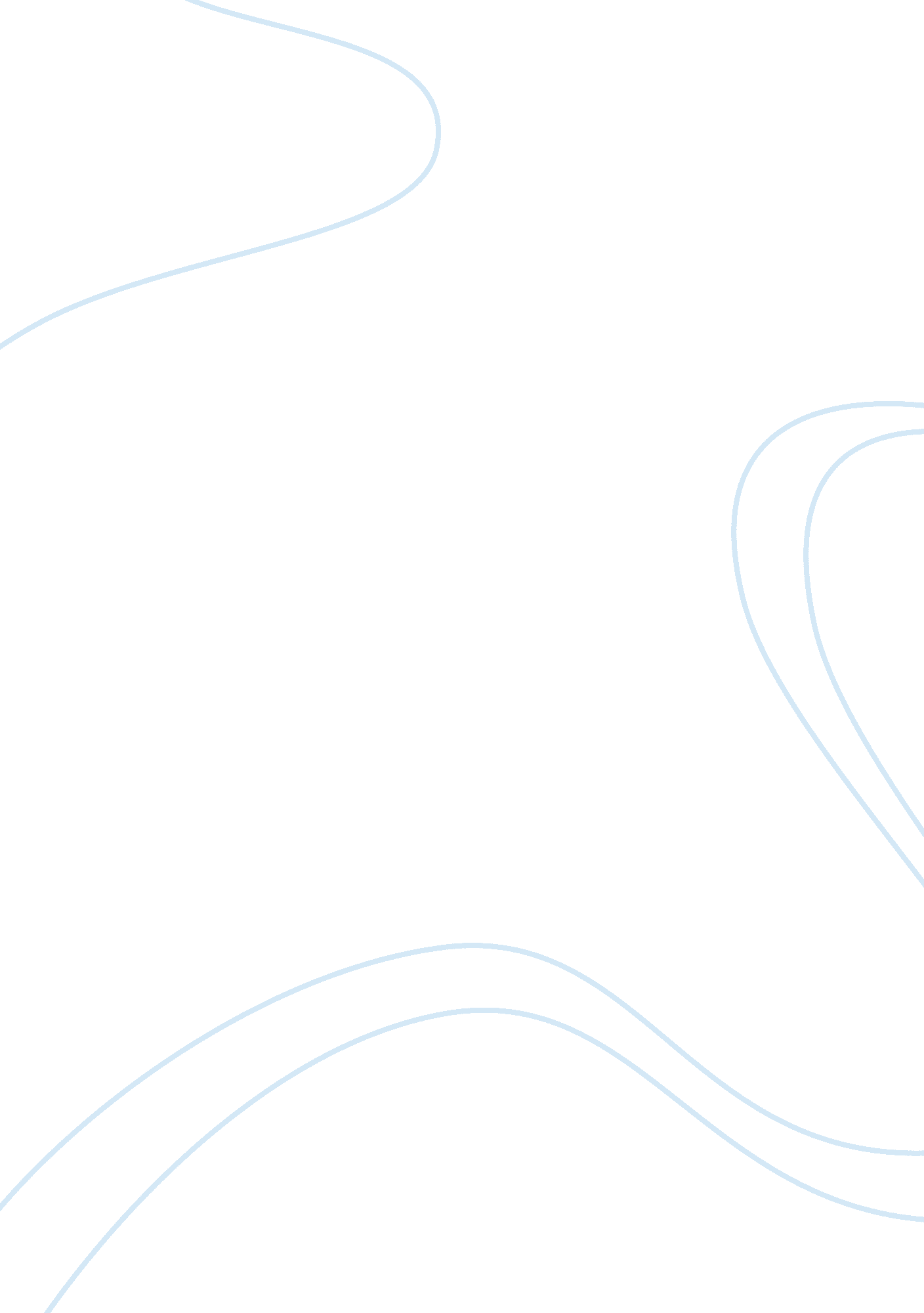 Differences between fossil fuel and renewable energy essay sample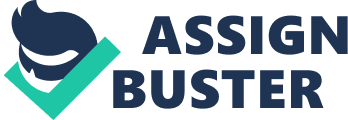 One of the great issues facing world in the 21st century is how best to obtain the energy for supporting operations: heat and light, transportation, production and delivery of goods and services. Fossil fuel supplies nearly 90 percent of the energy, according to the U. S. Department of Energy. In contrast, only %5 is provided by renewable energy. There are several differences between fossil fuel and renewable energy. Fossil fuel are including: oil, coal, natural gas and their derivative versus renewable energy types, such as solar, wind and geothermal, are naturally replenished in nature, so they can continue indecently. One of the clear differences between fossil fuel and renewable energy is about their cost. First of all, fossil fuel differ from renewable energy in their prices. The world’s population is increasing and demanding more energy on per-capita. Therefore, the limited supply of fossil fuel have made them rather precious. On the other hand renewable energy is mainly sourced from free fuels such as wind, sunshine, waterways, and geothermal sources. Secondly, the maintenance costs of fossil fuel vary from renewable one. For example the fossil fuel industries are well established, whereas the renewable industries are still small in comparison. This makes energy from renewables harder to get and, in some cases, more expensive. Another obvious difference between fossil fuel and renewable energy is about pollution. Whereas fossil fuel causes some pollution of the environment, the renewable energies are clean and safe. For instance, fossils fuel results air pollution and weather pollution. As well as global climate change, a lot of carbon dioxide cause the greenhouse effect, acid rain emissions of harmful gases cause serious pollution to the atmosphere. In contrast, the renewable energies don’t have a lot of pollution. Last apparent difference between fossil fuel and renewable energy is related to technology. Fossil fuel basically is portable energy. Therefore, it’s easily stored and transported by companies until it needs to be use. easily stores and transports the energy until it needs to be used. While renewable energy requires storage to contain the energy between production and consumption. However, renewable energy technologies have also been vastly improved in the past two decades. Finally technology development is causing to reduce cost of renewable energy. In conclusion, a comparison between fossil fuel and renewable energy reveals some common differences. First, fossil fuel price increases in recent years because of limited resources. In contrast, Renewable energy is mainly sourced from free fuels such as wind, sunshine, waterways, and geothermal sources. Second, in contrast to fossil fuel, renewable energy produces little or no pollution or hazardous waste and pose few risks to public safety. Finally, storage and supply of fossil fuel is different from storage and "supply of renewable energy. However, scientific advances have made renewable energy more affordable today than 20 years ago. 